L’ÉCHOTIER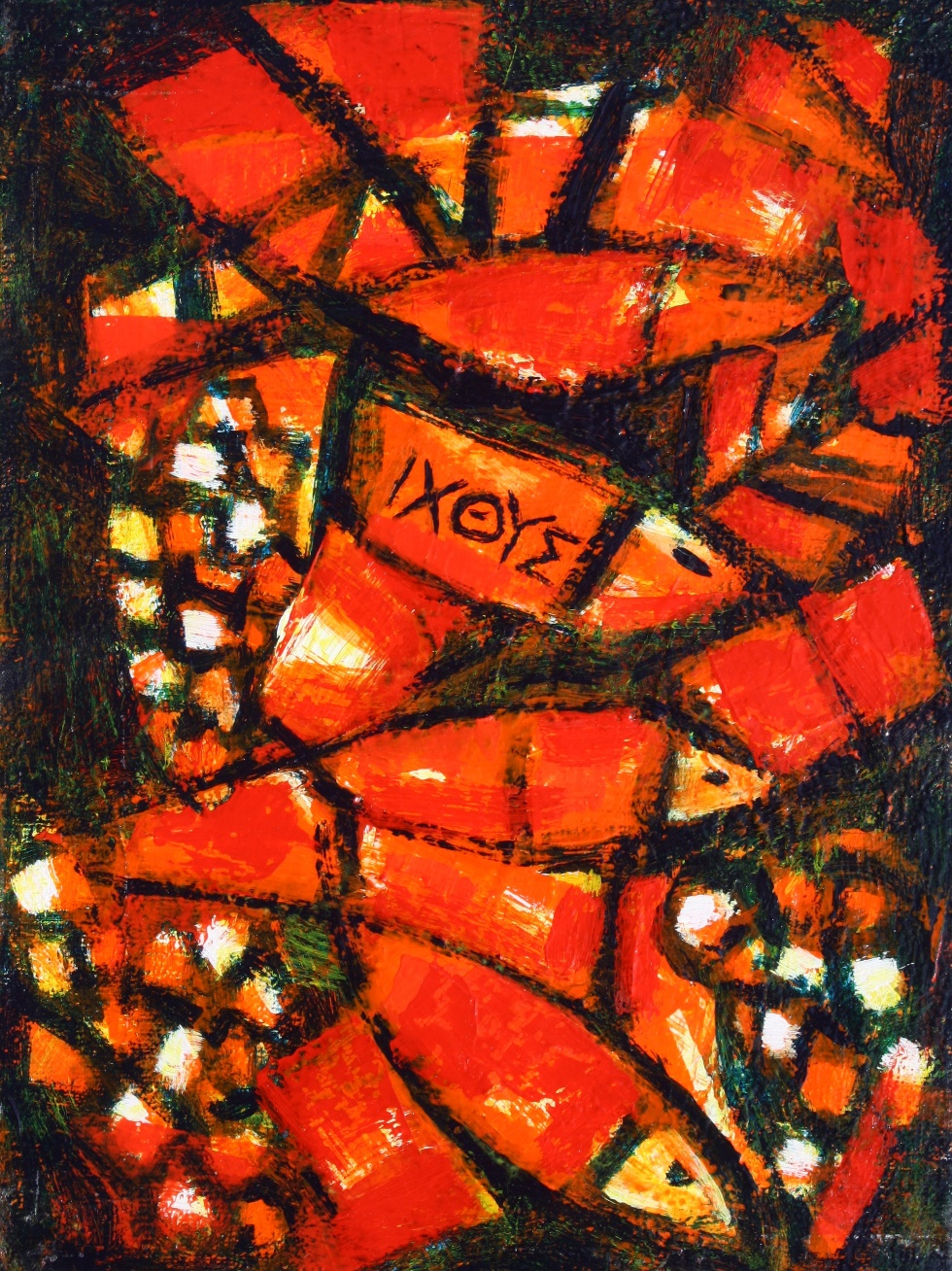  ΙΧΘΥΣ – André MAQUETInformations des paroissescatholiques de Haute-SûreN° 4 – AVRIL 2016